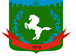 Томская область Томский районМуниципальное образование «Зональненское сельское поселение»ИНФОРМАЦИОННЫЙ БЮЛЛЕТЕНЬПериодическое официальное печатное издание, предназначенное для опубликованияправовых актов органов местного самоуправления Зональненского сельского поселенияи иной официальной информации                                                                                                                         Издается с 2005г.  п. Зональная Станция                                                                         	              № 57/у от 19.11.2022ТОМСКАЯ ОБЛАСТЬ         ТОМСКИЙ РАЙОНАДМИНИСТРАЦИЯ ЗОНАЛЬНЕНСКОГО СЕЛЬСКОГО ПОСЕЛЕНИЯП О С Т А Н О В Л Е Н И Е«19» ноября 2022 г.                                                 		                                       №364/ут о признании утратившими силу некоторых нормативно правовых актов муниципального образования «Зональненское сельское поселение»  Во исполнение протестов Прокурора Томского района, в соответствии Уставом МО «Зональненское сельское поселение»,ПОСТАНОВЛЯЮ:Признать утратившими силу следующие постановления Администрации Зональненского сельского поселения:Постановление Администрации Зональненского сельского поселения №163 от 14.07.2020 «Об утверждении административного регламента по предоставлению муниципальной услуги «Дача письменных разъяснений налогоплательщикам и налоговым агентам по вопросам применения муниципальных нормативных правовых актов муниципального образования «Зональненское сельское поселение» о местных налогах и сборах».Постановление Администрации Зональненского сельского поселения №148 от 25.06.2020 «Об утверждении административного регламента предоставления муниципальной услуги «Выдача специального разрешения на движение по автомобильным дорогам транспортного средства, осуществляющего перевозки тяжеловесных и (или) крупногабаритных грузов, в случае, если маршрут, часть маршрута указанного транспортного средства проходят по автомобильным дорогам местного значения поселения, при условии, что маршрут такого транспортного средства проходит в границах муниципального образования «Зональненское сельское поселение», и указанные маршруты, часть маршрута не проходит по автомобильным дорогам федерального, регионального или межмуниципального значения, участкам таких автомобильных дорог».Постановление Администрации Зональненского сельского поселения №33/1 от 01.03.2021 «Об утверждении административного регламента предоставления муниципальной услуги «Выдача порубочного билета на выполнение работ по вырубке (сносу) зеленых насаждений, подрезке зеленых насаждений и решения о пересадке зеленых насаждений на территории муниципального образования «Зональненское сельское поселение».Постановление Администрации Зональненского сельского поселения №228 от 09.08.2021 «Об утверждении Административного регламента предоставления муниципальной услуги "Выдача разрешения на осуществление земляных работ на территории муниципального образования "Зональненское сельское поселение"».Опубликовать настоящее постановление в официальном периодическом печатном издании «Информационный бюллетень Зональненского сельского поселения» и разместить на официальном сайте муниципального образования «Зональненское сельское поселение» в сети Интернет (www.admzsp.ru).Настоящее постановление вступает в силу после его официального опубликования.Контроль за исполнением данного постановления оставляю за собой.Глава поселения(Глава Администрации)			                                                          Е.А. Коновалова